проект  	      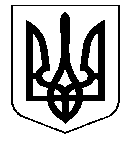 УКРАЇНАНОСІВСЬКА  МІСЬКА  РАДАНОСІВСЬКОГО  РАЙОНУ ЧЕРНІГІВСЬКОЇ  ОБЛАСТІВИКОНАВЧИЙ  КОМІТЕТР І Ш Е Н Н Я15 січня 2019 року	м. Носівка                                     № _____ Про впорядкування адресних реквізитів 	Відповідно до статті 30 Закону України «Про місцеве самоврядування в Україні»,   «Положення про порядок присвоєння та зміни поштових адрес об’єктам нерухомого майна на території Носівської міської ради», затвердженого рішенням виконкому міської ради від 25.10.2018 р. №321, розглянувши подані заяви та додані до них документи, виконавчий комітет міської ради вирішив:Житловому будинку, зареєстрованому: вул. Чехова, 30-А,                   м. Носівка, який належить Філю Володимиру Ананійовичу (Свідоцтво про право власності на жилий будинок від 05.02.1986, № 5653), присвоїти фактичні адресні реквізити: вул. Чехова, 36, м. Носівка. Житловому будинку, зареєстрованому: вул. Миру, 1, с. Дослідне, квартири в якому належать: №1 - Жизневському Павлу Анатолійовичу; №2 - Горшкову Олексію Володимировичу; (Витяги з Державного реєстру речових прав на нерухоме майно від 16.08.2018, № 134636087 і від 19.04.2018                  № 121221973 відповідно), присвоїти фактичні адресні реквізити: вул. Миру,               1-В, с. Дослідне. Квартирі №3 в житловому будинку по вул. Привокзальна, 6,                 м. Носівка, яка належить Розуму Анатолію Олексійовичу (Договір купівлі-продажу квартири від 29.11.2018, № 832), присвоїти фактичні адресні реквізити: вул. Привокзальна, 6-В, м. Носівка, як цілій частині.    Земельним ділянкам, зареєстрованим: вул. Богуна, 32/1, м. Носівка (площею 0,0512 га, кадастровий № 7423810100:01:041:0114); вул. Богуна, 32,   м. Носівка (площею 0,1022 га, кадастровий № 7423810100:01:041:0115); які належать Кебкал Світлані Миколаївні (Державні акти на право власності на земельну ділянку від 06.12.2012: серія ЯО № 860389, серія ЯО №860390 відповідно), присвоїти фактичні адресні реквізити: вул. Богуна, 32-В,                         м. Носівка.Ваговій №3, яка знаходиться на ділянці № 5, орендованій ТОВ «Носівський цукровий завод» (Договір оренди землі від 16.11.2010) по                   вул. Автоколонна в м. Носівка, присвоїти фактичні адресні реквізити: вул. Автоколонна, 13-Б, м. Носівка.  Земельній ділянці, зареєстрованій: Мринський шлях, 95, м. Носівка (площею 3,2932 га, кадастровий № 7423800000:02:006:0005), яка знаходиться в оренді ЗАТ «Агробуд» (Договір оренди землі №15 від 08.02.2005), присвоїти фактичні адресні реквізити: Мринський шлях, 95-Б, м. Носівка.Нежитловій будівлі, зареєстрованій: вул. Автоколонна, 2,                м. Носівка, яка знаходиться на балансі Носівської міської ради (Інвентарна картка № 4 обліку основних засобів в бюджетних установах), присвоїти фактичні адресні реквізити: вул. Автоколонна, 2-Б, м. Носівка. Контроль за виконанням рішення покласти на заступника міського голови з питань житлово – комунального господарства О. Сичова.Міський голова                                                                            В. ІГНАТЧЕНКО